АДМИНИСТРАЦИЯ ТУЖИНСКОГО МУНИЦИПАЛЬНОГО РАЙОНА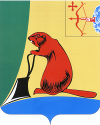 КИРОВСКОЙ ОБЛАСТИПОСТАНОВЛЕНИЕО внесении изменений в постановление администрации Тужинского муниципального района от 11.10.2013 № 530В соответствии  с решением Тужинской районной Думы от 26.02.2018 № 21/151  « О внесении изменений в решение Тужинской районной Думы от 08.12.2017 № 19/137» и на основании постановления администрации Тужинского муниципального района  от 19.02.2015 № 89 «О разработке, реализации и оценке эффективности реализации муниципальных программ Тужинского муниципального района», администрация Тужинского муниципального района ПОСТАНОВЛЯЕТ:  1. Внести изменения в постановление администрации Тужинского муниципального района от 11.10.2013 № 530 «Об утверждении муниципальной программы Тужинского муниципального района «Развитие культуры» на 2014-2019 годы» (с изменениями, внесенными постановлениями администрации Тужинского муниципального района от 18.04.2014 № 149, от 04.06.2014 № 245 , от 30.07.2014 № 331, от 09.10.2014  № 442, от 05.11.2014 № 475, от 12.01.2015   № 8, от 16.02.2015 № 72, от 13.05.2015 № 194, от 16.06.2015 № 236, от 03.08.2015 № 286, от 11.09.2015 № 321, от 15.12.2015 № 435, от 30.12.2015 № 485, от 12.04.2016 № 105, от 24.05.2016 № 158а, от 27.06.2016 № 199, от 30.08.2016 № 269, от 18.10.2016 № 316, от 03.11.2016 № 330, от 25.11.2016 № 364, от 28.12.2016 № 404, от 03.04.2017 № 82, от 20.04.2017 № 126, от 06.07.2017 № 239, от 31.07.2017 № 288, от 15.09.2017 № 351, от 01.11.2017 № 439, от 11.12.2017 № 492, от 28.12.2017 № 530, от 17.01.2018 № 13), утвердив изменения в муниципальной программе Тужинского муниципального района «Развитие культуры» на 2014 – 2019 годы согласно приложению.          2. Настоящее постановление вступает в силу с момента опубликования в Бюллетене муниципальных нормативных актов органов местного самоуправления Тужинского муниципального района Кировской области.Глава Тужинскогомуниципального района                           Е.В.Видякина                                                                                                        Приложение                                                                                                       УТВЕРЖДЕНЫ                                                                                                       постановлением                                                                                                                                                                                                                                                                                                                                                                                                          администрации Тужинского                                                                                                       муниципального района                                                                                                                         от  01.03.2018    № 51ИЗМЕНЕНИЯв муниципальной  программе Тужинского муниципального района «Развитие культуры» на 2014-2019 годы1. Строку «Объём финансового обеспечения муниципальной программы» паспорта муниципальной программы Тужинского муниципального района «Развитие культуры» на 2014-2019 годы   изложить в новой редакции следующего содержания:2. Абзац третий раздела 5 «Ресурсное обеспечение «Муниципальной программы» изложить в новой редакции следующего содержания:«Общая сумма на реализацию муниципальной программы за счет всех источников финансирования составит     106 607,3 тыс. рублей, в том числе: 2014 год –      16 239,2    тыс. рублей 2015 год –      15 008,1    тыс. рублей 2016 год –      15 636,1    тыс. рублей 2017 год -       18 804,1    тыс. рублей 2018 год-        21 537,4    тыс. рублей 2019 год -       19 382,4    тыс. рублей из них: за счет средств областного бюджета –   42 822,3   тыс. рублей, в том числе: 2014 год –    7 113,0   тыс. рублей 2015 год –    5 905,8   тыс. рублей 2016 год –    5 438,0   тыс. рублей 2017 год -     7 516,3   тыс. рублей 2018 год-      8 482,9   тыс.рублей 2019 год -     8 366,3   тыс.рублей за счет средств федерального бюджета –  572,2   тыс. рублей, в том числе: 2014 год –   556,9  тыс. рублей 2015 год –   3,1      тыс. рублей 2016 год –   3,6      тыс. рублей 2017 год   -  8,6      тыс. рублей 2018 год-     0 2019 год -    0 за счет средств  бюджета муниципального района  – 63 212,8  тыс. рублей, в том числе: 2014 год –   8 569,3    тыс. рублей; 2015 год –   9 099,2    тыс. рублей. 2016 год -   10 194,5   тыс.рублей 2017 год -   11 279,2   тыс.рублей 2018 год -   13 054,5     тыс.рублей 2019 год -   11 016,1     тыс.рублей3. Таблицу раздела 5 «Ресурсное обеспечение Муниципальной программы» изложить в новой редакции следующего содержания:Объем финансирования программы  по основным направлениям финансирования по годам4. Приложение № 2 к муниципальной программе «Расходы на реализацию муниципальной программы за счет средств районного бюджета» изложить в новой редакции следующего содержания:     Приложение № 2к муниципальной программе«Расходы на реализацию муниципальной программы за счёт средств местного бюджета» 	5.  Приложение № 3 к муниципальной программе  «Прогнозная (справочная) оценка ресурсного обеспечения реализации муниципальной программы за счёт всех источников финансирования» изложить в новой редакции следующего содержания:Приложение № 3к муниципальной программе«Ресурсное обеспечение реализации муниципальной             программы за счет всех источников финансирования» 01.03.2018№51пгт Тужапгт Тужапгт Тужапгт Тужа«Объем финансового обеспечения муниципальной программыОбъем финансирования мероприятий программы в ценах соответствующих лет составит:Общий объём – 106 607,3 тыс.руб, в том числе:Всего по годам2014 год – 16 239,2 тыс.руб2015 год-  15 008,1 тыс.руб2016 год – 15 636,1 тыс.руб2017 год-  18 804,1 тыс.руб2018 год-  21 537,4 тыс.руб2019 год – 19 382,4 тыс.рубОсновные направления финансирования муниципальной программыОбъем финансирования муниципальной программы (тыс.руб.)Объем финансирования муниципальной программы (тыс.руб.)Объем финансирования муниципальной программы (тыс.руб.)Объем финансирования муниципальной программы (тыс.руб.)Объем финансирования муниципальной программы (тыс.руб.)Объем финансирования муниципальной программы (тыс.руб.)Объем финансирования муниципальной программы (тыс.руб.)Основные направления финансирования муниципальной программывсегоВ том числе по годамВ том числе по годамВ том числе по годамВ том числе по годамВ том числе по годамВ том числе по годамОсновные направления финансирования муниципальной программывсего201420152016201720182019Капитальные вложения------Прочие расходы106607,316239,215008,115636,118804,121537,419382,4Итого 106607,316239,215008,115636,118804,121537,419382,4N п/п    Статус  Наимено-вание  муниципальной
програм-мы, отде-льного 
мероприя-тияГлав-ный распо-ряди-тель бюджетных сре-дствРасходы (прогноз, факт), тыс. рублейРасходы (прогноз, факт), тыс. рублейРасходы (прогноз, факт), тыс. рублейРасходы (прогноз, факт), тыс. рублейРасходы (прогноз, факт), тыс. рублейРасходы (прогноз, факт), тыс. рублейРасходы (прогноз, факт), тыс. рублейN п/п    Статус  Наимено-вание  муниципальной
програм-мы, отде-льного 
мероприя-тияГлав-ный распо-ряди-тель бюджетных сре-дств201420152016201720182019ИтогоМуниципальная 
программа      «Развитие культуры» на 2014-2019 годывсего           8 569,39 099,210 194,511 279,213 054,511 016,163 212,8Муниципальная 
программа      «Развитие культуры» на 2014-2019 годыОтдел культурыадми-нистрации Тужинского муни-ципа-льного райо-на     1.Отдель-ное мероприятиеРазвитие библиотечного дела Тужинского района и органи-зация биб-лиотечно-го обслу-живания населения районаОтдел культуры адми-нистрации Тужинского муниципа-льного райо-на     1 890,31 965,32 728,82 426,53 534,13 154,215 699,22.Отдель-ное мероприятиеОрганиза-ция и под-держка народного творчест-ва.Отдел культуры адми-нистрации Тужинского муни-ципа-льного райо-на     3 437,23 832,73 735,03 883,54 081,93 273,822 244,13.Отдель-ное мероприя--тиеОрганиза-ция и под-держка деятельности музея  и обеспе-чение сох-ранности музейного фонда, установка АПС, видеона-блюдения,молнеза-щиты.Отдел культуры адми-нистрации Тужинского муни-ципа-льного райо-на     669,0498,9582,1591,3777,2477,43 595,94.Отдель-ное мероприятиеОрганиза-ция предо-ставления дополнительного об-разования в сфере культуры, приобретение музы-кальных инструментовОтдел культуры адми-нистрации Тужинского муни-ципа-льного райо-на     1 444,21 077,01 232,01 134,21 673,61 446,08 007,05.Отдель-ное мероприятиеОбеспече-ние под-готовки и повыше-ния ква-лифика-ции кад-ров для учрежде-ний куль-туры, до-полните-льного образова-ния детейОтдел культуры адми-нистрации Тужинского муни-ципа-льного райо-на     12,013,213,914,514,514,582,66.Отдель-ное мероприятиеОсуществление фи-нансового обеспече-ния дея-тельности учрежде-ний куль-турыОтдел культуры адми-нистрации Тужинского муни-ципа-льного райо-на     364,1393,7416,2478,4535,2501,52 689,17.Отдель-ное мероприятиеОсуществление  обеспече-ния дея-тельности муниципальных уч-реждений Отдел культуры адми-нистрации Тужинского муни-ципального райо-на     752,51 318,41 486,52 750,82 438,02 148,710 894,9№ п/п    Статус     Наимено-вание  му-ниципаль-ной про-граммы, отдельно-го меро-приятияИсточники финансированияРасходы (прогноз, факт), тыс. рублейРасходы (прогноз, факт), тыс. рублейРасходы (прогноз, факт), тыс. рублейРасходы (прогноз, факт), тыс. рублейРасходы (прогноз, факт), тыс. рублейРасходы (прогноз, факт), тыс. рублейРасходы (прогноз, факт), тыс. рублей№ п/п    Статус     Наимено-вание  му-ниципаль-ной про-граммы, отдельно-го меро-приятияИсточники финансирования201420152016201720182019ИтогоМуниципальная 
программа      «Развитие культуры» Тужинского района на 2014-2019 годывсего           16 239,215 008,115 636,118 804,121 537,419 382,4106 607,3Муниципальная 
программа      «Развитие культуры» Тужинского района на 2014-2019 годыФеде-раль-ный бюд-жет556,93,13,68,6--572,2Муниципальная 
программа      «Развитие культуры» Тужинского района на 2014-2019 годыобластной бюд-жет7 113,05 905,85 438,07 516,38 482,98 366,342 822,3Муниципальная 
программа      «Развитие культуры» Тужинского района на 2014-2019 годы бюд-жет муни-ципа-льного райо-на 8 569,39 099,210 194,511 279,213 054,511 016,163 212,81.Отдель-ное ме-роприя-тиеРазвитие библиотечного дела Тужинского района и орга-низация библиотечного об-служива-ния населения районавсего        3 905,83 476,44 041,44 732,36 185,45 773,928 115,21.Отдель-ное ме-роприя-тиеРазвитие библиотечного дела Тужинского района и орга-низация библиотечного об-служива-ния населения районаФеде-раль-ный бюд-жет86,93,13,6---93,61.Отдель-ное ме-роприя-тиеРазвитие библиотечного дела Тужинского района и орга-низация библиотечного об-служива-ния населения районаобластной бюд-жет1 928,61 508,01 309,02 305,82 651,32 619,712 322,41.Отдель-ное ме-роприя-тиеРазвитие библиотечного дела Тужинского района и орга-низация библиотечного об-служива-ния населения района бюд-жет муни-ципа-льного райо-на 1 890,31 965,32 728,82 426,53 534,13 154,215 699,22.Отдель-ное ме-роприя-тиеОрганиза- ция и под-держка народного творчест-вавсего        7 074,15 754,45 240,06 514,77 350,16 503,038 436,32.Отдель-ное ме-роприя-тиеОрганиза- ция и под-держка народного творчест-ваФеде-раль-ный бюд-жет255,0-----255,02.Отдель-ное ме-роприя-тиеОрганиза- ция и под-держка народного творчест-ваобластной бюд-жет3 381,91 921,71 505,02 631,23 268,23 229,215 937,22.Отдель-ное ме-роприя-тиеОрганиза- ция и под-держка народного творчест-ва бюд-жет муни-ципа-льного райо-на 3 437,23 832,73 735,03 883,54 081,93 273,822 244,13.Отдель-ное ме-ропри-ятиеОрганиза-ция и под-держка деятельности музея  и обе-спечение сохранности музей-ного фон-да.Установка АПС, видеона-блюдения, молниезащиты.всего        1 248,5815,9903,11 069,81 320,51 014,16 371,93.Отдель-ное ме-ропри-ятиеОрганиза-ция и под-держка деятельности музея  и обе-спечение сохранности музей-ного фон-да.Установка АПС, видеона-блюдения, молниезащиты.Феде-раль-ный бюд-жет215,0-----215,03.Отдель-ное ме-ропри-ятиеОрганиза-ция и под-держка деятельности музея  и обе-спечение сохранности музей-ного фон-да.Установка АПС, видеона-блюдения, молниезащиты.областной бюд-жет364,5317,0321,0478,5543,3536,72 561,03.Отдель-ное ме-ропри-ятиеОрганиза-ция и под-держка деятельности музея  и обе-спечение сохранности музей-ного фон-да.Установка АПС, видеона-блюдения, молниезащиты. бюд-жет муни-ципа-льного райо-на 669,0498,9582,1591,3777,2477,43 595,94.Отдель-ное ме-роприя-тиеОрганиза-ция пре-доставле-ния до-полнительного об-разования в сфере культуры, приобретение музы-кальных инструментоввсего        2 319,21 834,01 930,32 136,82 392,82 150,512 763,64.Отдель-ное ме-роприя-тиеОрганиза-ция пре-доставле-ния до-полнительного об-разования в сфере культуры, приобретение музы-кальных инструментовФеде-раль-ный бюд-жет-------4.Отдель-ное ме-роприя-тиеОрганиза-ция пре-доставле-ния до-полнительного об-разования в сфере культуры, приобретение музы-кальных инструментовобластной бюд-жет875,0757,0698,31 002,6719,2704,54 756,64.Отдель-ное ме-роприя-тиеОрганиза-ция пре-доставле-ния до-полнительного об-разования в сфере культуры, приобретение музы-кальных инструментов бюд-жет муни-ципа-льного райо-на 1 444,21 077,01 232,01 134,21 673,61 446,08 007,05.Отдельное ме-роприя-тиеОбеспече-ние под-готовки и повыше-ния ква-лифика-ции кА-дров для учрежде-ний кул-ьтуры, до-полните-льного об-разования детейвсего        12,013,213,914,514,514,582,65.Отдельное ме-роприя-тиеОбеспече-ние под-готовки и повыше-ния ква-лифика-ции кА-дров для учрежде-ний кул-ьтуры, до-полните-льного об-разования детейФеде-раль-ный бюд-жет------5.Отдельное ме-роприя-тиеОбеспече-ние под-готовки и повыше-ния ква-лифика-ции кА-дров для учрежде-ний кул-ьтуры, до-полните-льного об-разования детейобластной бюд-жет------5.Отдельное ме-роприя-тиеОбеспече-ние под-готовки и повыше-ния ква-лифика-ции кА-дров для учрежде-ний кул-ьтуры, до-полните-льного об-разования детей бюд-жет муни-ципа-льного райо-на 12,013,213,914,514,514,582,66.Отдель-ное ме-роприя-тиеОсуществление фи-нансово-го обеспе-чения дея-тельности учрежде-ний куль-турывсего        656,1625,7661,9745,9711,3673,64 074,56.Отдель-ное ме-роприя-тиеОсуществление фи-нансово-го обеспе-чения дея-тельности учрежде-ний куль-турыФеде-раль-ный бюд-жет---8,6-8,66.Отдель-ное ме-роприя-тиеОсуществление фи-нансово-го обеспе-чения дея-тельности учрежде-ний куль-турыобластной бюд-жет292,0232,0245,7258,9176,1172,11 376,86.Отдель-ное ме-роприя-тиеОсуществление фи-нансово-го обеспе-чения дея-тельности учрежде-ний куль-туры бюд-жет муни-ципа-льного райо-на 364,1393,7416,2478,4535,2501,52 689,17.Отдель-ное ме-роприя-тиеОсуществление обеспече-ния дея-тельности муниципальных уч-реждений всего        752,52 236,12 594,53 375,03 298,82 988,815 245,77.Отдель-ное ме-роприя-тиеОсуществление обеспече-ния дея-тельности муниципальных уч-реждений Феде-раль-ный бюд-жет-------7.Отдель-ное ме-роприя-тиеОсуществление обеспече-ния дея-тельности муниципальных уч-реждений областной бюд-жет-917,71 108,0624,2860,8840,14 350,87.Отдель-ное ме-роприя-тиеОсуществление обеспече-ния дея-тельности муниципальных уч-реждений  бюд-жет муни-ципа-льного райо-на 752,51 318,41 486,52 750,82 438,02 148,710 894,98.Отдель-ное ме-роприя-тиеСоциаль-ная под-держка гражданвсего        271,0252,4251,0215,1264,0264,01 517,58.Отдель-ное ме-роприя-тиеСоциаль-ная под-держка гражданФеде-раль-ный бюд-жет-------8.Отдель-ное ме-роприя-тиеСоциаль-ная под-держка гражданобластной бюд-жет271,0252,4251,0215,1264,0264,01 517,58.Отдель-ное ме-роприя-тиеСоциаль-ная под-держка граждан бюд-жет муни-ципа-льного райо-на ------